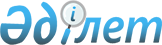 Мәслихаттың 2011 жылғы 21 желтоқсандағы № 441 "2012-2014 жылдарға арналған аудандық бюджеті туралы" шешіміне өзгерістер енгізу туралы
					
			Күшін жойған
			
			
		
					Қостанай облысы Ұзынкөл ауданы мәслихатының 2012 жылғы 16 мамырдағы № 31 шешімі. Қостанай облысы Ұзынкөл ауданының Әділет басқармасында 2012 жылғы 16 мамырда № 9-19-177 тіркелді. Қолданылу мерзімінің аяқталуына байланысты күші жойылды - (Қостанай облысы Ұзынкөл ауданы мәслихатының 2013 жылғы 17 сәуірдегі № 77 хатымен)      РҚАО ескертпесі:

      Мәтінде авторлық орфография және пунктуация сақталған.

      Ескерту. Қолданылу мерзімінің аяқталуына байланысты күші жойылды - (Қостанай облысы Ұзынкөл ауданы мәслихатының 17.04.2013 № 77 хатымен).

      Қазақстан Республикасының 2008 жылғы 4 желтоқсандағы Бюджет Кодексінің 109-бабына, "Қазақстан Республикасындағы жергілікті мемлекеттік басқару және өзін-өзі басқару туралы" Қазақстан Республикасының 2001 жылғы 23 қаңтардағы Заңының 6-бабына сәйкес Ұзынкөл аудандық мәслихаты ШЕШТІ:

      1. "2012-2014 жылдарға арналған аудандық бюджеті туралы" мәслихаттың 2011 жылғы 21 желтоқсандағы № 441 шешіміне (Нормативтік құқықтық актілерді мемлекеттік тіркеу тізілімінде № 9-19-167 тіркелген, 2012 жылғы 19 қаңтарда "Нұрлы жол" газетінде жарияланған) мынадай өзгерістер енгізілсін:

      көрсетілген шешімнің 1-тармағы жаңа редакцияда жазылсын:

      "1. 2012-2014 жылдарға арналған Ұзынкөл ауданының аудандық бюджеті тиісінше 1, 2 және 3-қосымшаларға сәйкес, оның ішінде 2012 жылға мынадай көлемдерде бекітілсін:

      1) кірістер – 2200224,0 мың теңге, оның iшiнде:

      салықтық түсімдер бойынша – 393656,0 мың теңге;

      салықтық емес түсімдер бойынша – 4782,0 мың теңге;

      негiзгi капиталды сатудан түсетiн түсiмдер бойынша – 4800,0 мың теңге;

      трансферттер түсімдері бойынша – 1796986,0 мың теңге;

      2) шығындар – 2238343,9 мың теңге;

      3) таза бюджеттiк кредиттеу – 21173,0 мың теңге, оның iшiнде:

      бюджеттiк кредиттер – 24270,0 мың теңге;

      бюджеттiк кредиттердi өтеу – 3097,0 мың теңге;

      4) қаржы активтерiмен операциялар бойынша сальдо – 0,0 мың теңге;

      5) бюджет тапшылығы (профициті) – -59292,9 мың теңге;

      6) бюджет тапшылығын қаржыландыру (профицитін пайдалану) – 59292,9 мың теңге.";

      көрсетілген шешімнің 4-тармағының үшінші абзацы жаңа редакцияда жазылсын:

      "білім беру ұйымдарының материалдық-техникалық базасын нығайтуға 8400,0 мың теңге сомасында.";

      көрсетілген шешімнің 6-тармағы жаңа редакцияда жазылсын:

      "6. 2012 жылға арналған аудандық бюджетте республикалық бюджеттен нысаналы ағымдағы трансферттер түсімінің қарастырылғаны ескерілсін, оның ішінде:

      эпизоотияға қарсы іс-шараларды жүргізуге 8151,0 мың теңге сомасында;

      мамандарды әлеуметтік қолдау шараларын іске асыру үшін 5233,0 мың теңге сомасында;

      мектепке дейінгі білім беру ұйымдарында мемлекеттік білім тапсырысын іске асыруға 9241,0 мың теңге сомасында;

      негізгі орта және жалпы орта білім беру мемлекеттік мекемелердегі физика, химия, биология кабинеттерін оқу жабдығымен жарақтандыруға 12291,0 мың теңге сомасында;

      үйінде оқытылатын мүгедек-балаларды жабдықпен, бағдарламалық қамтыммен қамтамасыз етуге 800,0 мың теңге сомасында;

      жетім баланы (жетім балаларды) және ата-аналарының қамқорынсыз қалған баланы (балаларды) күтіп-ұстауға асыраушыларына ай сайынғы ақшалай қаражат төлемдеріне 4784,0 мың теңге сомасында;

      мектеп мұғалімдеріне және мектепке дейінгі білім беру ұйымдарының тәрбиешілеріне біліктілік санаты үшін қосымша ақы мөлшерін ұлғайтуға 10254,0 мың теңге сомасында;

      "Назарбаев Зияткерлік мектептері" дербес білім ұйымының оқу бағдарламалары бойынша біліктілікті арттырудан өткен мұғалімдерге төленетін еңбекақыны арттыруға 1325,0 мың теңге сомасында.";

      көрсетілген шешімнің 1, 2, 3-қосымшалар осы шешімнің 1, 2,  3-қосымшаларына сәйкес жаңа редакцияда жазылсын.

      2. Осы шешім 2012 жылдың 1 қаңтарынан бастап қолданысқа енгізіледі.

 2012 жылға арналған аудандық бюджеті 2013 жылға арналған аудандық бюджеті 2014 жылға арналған аудандық бюджеті
					© 2012. Қазақстан Республикасы Әділет министрлігінің «Қазақстан Республикасының Заңнама және құқықтық ақпарат институты» ШЖҚ РМК
				Ұзынкөл аудандық

мәслихатының, алтыншы

кезектен тыс

сессиясының төрағасы

Қ. Қасен

Ұзынкөл аудандық

мәслихатының хатшысы

В. Вербовой

КЕЛІСІЛДІ:

"Ұзынкөл ауданының қаржы бөлімі"

мемлекеттік мекемесі, бастық

_________________ Б. Займулдынова

"Ұзынкөл ауданының экономика

және бюджеттік жоспарлау бөлімі"

мемлекеттік мекемесі, бастық

_________________ Н. Абдрахманова

Мәслихаттың 2012 жылғы
16 мамырдағы № 31 шешіміне
1-қосымша
Мәслихаттың 2011 жылғы
21 желтоқсандағы № 441 шешіміне
1-қосымшаСанаты

Санаты

Санаты

Санаты

Санаты

Сомасы,

мың теңге

Сыныбы

Сыныбы

Сыныбы

Сыныбы

Сомасы,

мың теңге

Ішкі сыныбы

Ішкі сыныбы

Ішкі сыныбы

Сомасы,

мың теңге

Атауы

Сомасы,

мың теңге

I. Кірістер

2200224,0

1

Салықтық түсімдер

393656,0

01

Табыс салығы

186815,0

2

Жеке табыс салығы

186815,0

03

Әлеуметтiк салық

124080,0

1

Әлеуметтік салық

124080,0

04

Меншiкке салынатын салықтар

67909,0

1

Мүлiкке салынатын салықтар

32321,0

3

Жер салығы

7048,0

4

Көлiк құралдарына салынатын салық

21300,0

5

Бірыңғай жер салығы

7240,0

05

Тауарларға, жұмыстарға және

қызметтерге салынатын iшкi

салықтар

13198,0

2

Акциздер

1859,0

3

Табиғи және басқа да ресурстарды

пайдаланғаны үшiн түсетiн түсiмдер

7640,0

4

Кәсiпкерлiк және кәсiби қызметтi

жүргiзгенi үшiн алынатын алымдар

3364,0

5

Ойын бизнесіне салық

335,0

08

Заңдық мәнді іс-әрекеттерді

жасағаны және (немесе) оған

уәкілеттігі бар мемлекеттік

органдар немесе лауазымды адамдар

құжаттар бергені үшін алынатын

міндетті төлемдер

1654,0

1

Мемлекеттік баж

1654,0

2

Салықтық емес түсiмдер

4782,0

01

Мемлекеттік меншіктен түсетін

кірістер

1004,0

5

Мемлекет меншігіндегі мүлікті

жалға беруден түсетін кірістер

1004,0

06

Басқа да салықтық емес түсiмдер

3778,0

1

Басқа да салықтық емес түсiмдер

3778,0

3

Негізгі капиталды сатудан түсетін

түсімдер

4800,0

03

Жердi және материалдық емес

активтердi сату

4800,0

1

Жерді сату

4800,0

4

Трансферттердің түсімдері

1796986,0

02

Мемлекеттiк басқарудың жоғары

тұрған органдарынан түсетiн

трансферттер

1796986,0

2

Облыстық бюджеттен түсетiн

трансферттер

1796986,0

Функционалдық топ

Функционалдық топ

Функционалдық топ

Функционалдық топ

Функционалдық топ

Сомасы,

мың теңге

Кіші функция

Кіші функция

Кіші функция

Кіші функция

Сомасы,

мың теңге

Бюджеттік бағдарламалардың әкімшісі

Бюджеттік бағдарламалардың әкімшісі

Бюджеттік бағдарламалардың әкімшісі

Сомасы,

мың теңге

Бағдарлама

Бағдарлама

Сомасы,

мың теңге

Атауы

Сомасы,

мың теңге

II. Шығындар

2237343,9

01

Жалпы сипаттағы мемлекеттiк

қызметтер

209531,0

1

Мемлекеттiк басқарудың жалпы

функцияларын орындайтын өкiлдiк,

атқарушы және басқа органдар

188914,0

112

Аудан (облыстық маңызы бар қала)

мәслихатының аппараты

10526,0

001

Аудан (облыстық маңызы бар қала)

мәслихатының қызметін қамтамасыз

ету жөніндегі қызметтер

10526,0

122

Аудан (облыстық маңызы бар қала)

әкімінің аппараты

72902,0

001

Аудан (облыстық маңызы бар қала)

әкімінің қызметін қамтамасыз ету

жөніндегі қызметтер

71293,0

003

Мемлекеттік органның күрделі

шығыстары

1609,0

123

Қаладағы аудан, аудандық маңызы

бар қала, кент, ауыл (село),

ауылдық (селолық) округ әкімінің

аппараты

105486,0

001

Қаладағы аудан, аудандық маңызы

бар қаланың, кент, ауыл (село),

ауылдық (селолық) округ әкімінің

қызметін қамтамасыз ету жөніндегі

қызметтер

105486,0

2

Қаржылық қызмет

9792,0

452

Ауданның (облыстық маңызы бар

қаланың) қаржы бөлімі

9792,0

001

Ауданның (облыстық манызы бар

қаланың) бюджетін орындау және

ауданның (облыстық маңызы бар

қаланың) коммуналдық меншігін

басқару саласындағы мемлекеттік

саясатты іске асыру жөніндегі

қызметтер

9681,0

004

Біржолғы талондарды беру

жөніндегі жұмысты ұйымдастыру

және біржолғы талондарды сатудан

түскен сомаларды толық алынуын

қамтамасыз ету

5,0

011

Коммуналдық меншікке түскен

мүлікті есепке алу, сақтау,

бағалау және сату

106,0

5

Жоспарлау және статистикалық

қызмет

10825,0

453

Ауданның (облыстық маңызы бар

қаланың) экономика және бюджеттік

жоспарлау бөлімі

10825,0

001

Экономикалық саясатты,

мемлекеттік жоспарлау жүйесін

қалыптастыру мен дамыту және

ауданды (облыстық маңызы бар

қаланы) басқару саласындағы

мемлекеттік саясатты іске асыру

жөніндегі қызметтер

10825,0

02

Қорғаныс

1711,0

1

Әскери мұқтаждықтар

1611,0

122

Аудан (облыстық маңызы бар қала)

әкімінің аппараты

1611,0

005

Жалпыға бірдей әскери міндетті

атқару шеңберіндегі іс-шаралар

1611,0

2

Төтенше жағдайлар жөнiндегi

жұмыстарды ұйымдастыру

100,0

122

Аудан (облыстық маңызы бар қала)

әкімінің аппараты

100,0

007

Аудандық (қалалық) ауқымдағы дала

өрттерінің, сондай-ақ мемлекеттік

өртке қарсы қызмет органдары

құрылмаған елдi мекендерде

өрттердің алдын алу және оларды

сөндіру жөніндегі іс-шаралар

100,0

04

Бiлiм беру

1120220,3

1

Мектепке дейiнгi тәрбиелеу және

оқыту

74136,0

464

Ауданның (облыстық маңызы бар

қаланың) білім беру бөлімі

74136,0

009

Мектепке дейінгі тәрбиелеу мен

оқытуды қамтамасыз ету

73588,0

021

Республикалық бюджеттен берілетін

нысаналы трансферттер есебінен

мектепке дейінгі ұйымдардың

тәрбиешілеріне біліктілік санаты

үшін қосымша ақының мөлшерін

ұлғайту

548,0

2

Бастауыш, негізгі орта және жалпы

орта білім беру

1022623,3

464

Ауданның (облыстық маңызы бар

қаланың) білім беру бөлімі

1022623,3

003

Жалпы білім беру

1002305,3

006

Балаларға қосымша білім беру

9287,0

063

Республикалық бюджеттен берілетін

нысаналы трансферттер есебінен

"Назарбаев Зияткерлік мектептері"

ДБҰ-ның оқу бағдарламалары

бойынша біліктілікті арттырудан

өткен мұғалімдерге еңбекақыны

арттыру

1325,0

064

Республикалық бюджеттен берілетін

трансферттер есебінен мектеп

мұғалімдеріне біліктілік санаты

үшін қосымша ақының мөлшерін

ұлғайту

9706,0

9

Бiлiм беру саласындағы өзге де

қызметтер

23461,0

464

Ауданның (облыстық маңызы бар

қаланың) білім беру бөлімі

23461,0

001

Жергілікті деңгейде білім беру

саласындағы мемлекеттік саясатты

іске асыру жөніндегі қызметтер

8159,0

005

Ауданның (облыстық маңызы бар

қаланың) мемлекеттік білім беру

мекемелер үшін оқулықтар мен

оқу-әдiстемелiк кешендерді сатып

алу және жеткізу

8418,0

012

Мемлекеттік органның күрделі

шығыстары

1300,0

015

Республикалық бюджеттен берілетін

трансферттер есебінен жетім

баланы (жетім балаларды) және

ата-аналарының қамқорынсыз қалған

баланы (балаларды) күтіп-ұстауға

асыраушыларына ай сайынғы ақшалай

қаражат төлемдері

4784,0

020

Республикалық бюджеттен берілетін

трансферттер есебінен үйде

оқытылатын мүгедек балаларды

жабдықпен, бағдарламалық

қамтыммен қамтамасыз ету

800,0

06

Әлеуметтiк көмек және әлеуметтiк

қамтамасыз ету

91600,0

2

Әлеуметтiк көмек

75183,0

451

Ауданның (облыстық маңызы бар

қаланың) жұмыспен қамту және

әлеуметтік бағдарламалар бөлімі

75183,0

002

Еңбекпен қамту бағдарламасы

18109,0

005

Мемлекеттік атаулы әлеуметтік

көмек

4863,0

007

Жергiлiктi өкiлеттi органдардың

шешiмi бойынша мұқтаж

азаматтардың жекелеген топтарына

әлеуметтiк көмек

6544,0

010

Үйден тәрбиеленіп оқытылатын

мүгедек балаларды материалдық

қамтамасыз ету

699,0

014

Мұқтаж азаматтарға үйде

әлеуметтiк көмек көрсету

12199,0

016

18 жасқа дейінгі балаларға

мемлекеттік жәрдемақылар

22940,0

017

Мүгедектерді оңалту жеке

бағдарламасына сәйкес, мұқтаж

мүгедектерді міндетті гигиеналық

құралдармен және ымдау тілі

мамандарының қызмет көрсетуін,

жеке көмекшілермен қамтамасыз ету

1149,0

023

Жұмыспен қамту орталықтарының

қызметін қамтамасыз ету

8680,0

9

Әлеуметтiк көмек және әлеуметтiк

қамтамасыз ету салаларындағы өзге

де қызметтер

16417,0

451

Ауданның (облыстық маңызы бар

қаланың) жұмыспен қамту және

әлеуметтік бағдарламалар бөлімі

16417,0

001

Жергілікті деңгейде жұмыспен

қамтуды қамтамасыз ету және халық

үшін әлеуметтік бағдарламаларды

іске асыру саласындағы

мемлекеттік саясатты іске асыру

жөніндегі қызметтер

16118,0

011

Жәрдемақыларды және басқа да

әлеуметтік төлемдерді есептеу,

төлеу мен жеткізу бойынша

қызметтерге ақы төлеу

299,0

07

Тұрғын үй-коммуналдық шаруашылық

656901,0

1

Тұрғын үй шаруашылығы

5000,0

458

Ауданның (облыстық маңызы бар

қаланың) тұрғын үй-коммуналдық

шаруашылығы, жолаушылар көлігі

және автомобиль жолдары бөлімі

3000,0

004

Азматтардың жекелеген санаттарын

тұрғын үймен қамтамасыз ету

3000,0

466

Ауданның (облыстық маңызы бар

қаланың) сәулет, қала құрылысы

және құрылыс бөлімі

2000,0

003

Мемлекеттік коммуналдық тұрғын үй

қорының тұрғын үйін жобалау, салу

және (немесе) сатып алу

2000,0

2

Коммуналдық шаруашылық

624303,0

458

Ауданның (облыстық маңызы бар

қаланың) тұрғын үй-коммуналдық

шаруашылығы, жолаушылар көлігі

және автомобиль жолдары бөлімі

20400,0

012

Сумен жабдықтау және су бұру

жүйесінің жұмыс істеуі

20400,0

466

Ауданның (облыстық маңызы бар

қаланың) сәулет, қала құрылысы

және құрылыс бөлімі

603903,0

006

Сумен жабдықтау және су бұру

жүйесін дамыту

603903,0

3

Елді-мекендерді абаттандыру

27598,0

458

Ауданның (облыстық маңызы бар

қаланың) тұрғын үй-коммуналдық

шаруашылығы, жолаушылар көлігі

және автомобиль жолдары бөлімі

27598,0

015

Елдi мекендердің көшелерiн

жарықтандыру

8000,0

016

Елдi мекендердiң санитариясын

қамтамасыз ету

5298,0

018

Елдi мекендердi абаттандыру және

көгалдандыру

14300,0

08

Мәдениет, спорт, туризм және

ақпараттық кеңістiк

54596,0

1

Мәдениет саласындағы қызмет

18984,0

123

Қаладағы аудан, аудандық маңызы

бар қала, кент, ауыл (село),

ауылдық (селолық) округ әкімінің

аппараты

7823,0

006

Жергілікті деңгейде

мәдени-демалыс жұмыстарын қолдау

7823,0

455

Қаладағы аудан, аудандық маңызы

бар қала, кент, ауыл (село),

ауылдық (селолық) округ әкімінің

аппараты

11161,0

003

Мәдени-демалыс жұмысын қолдау

11161,0

2

Спорт

4523,0

465

Ауданның (облыстық маңызы бар

қаланың) Дене шынықтыру және

спорт бөлімі

4523,0

005

Ұлттық және бұқаралық спорт

түрлерін дамыту

2180,0

006

Аудандық (облыстық маңызы бар

қалалық) деңгейде спорттық

жарыстар өткiзу

362,0

007

Әртүрлi спорт түрлерi бойынша

ауданның (облыстық маңызы бар

қаланың) құрама командаларының

мүшелерiн дайындау және олардың

облыстық спорт жарыстарына

қатысуы

1981,0

3

Ақпараттық кеңiстiк

14384,0

455

Ауданның (облыстық маңызы бар

қаланың) мәдениет және тілдерді

дамыту бөлімі

12043,0

006

Аудандық (қалалық)

кiтапханалардың жұмыс iстеуi

10675,0

007

Мемлекеттік тілді және Қазақстан

халықтарының басқа да тілдерін

дамыту

1368,0

456

Ауданның (облыстық маңызы бар

қаланың) ішкі саясат бөлімі

2341,0

002

Газеттер мен журналдар арқылы

мемлекеттік ақпараттық саясат

жүргізу жөніндегі қызметтер

1341,0

005

Телерадио хабарларын тарату

арқылы мемлекеттік ақпараттық

саясатты жүргізу жөніндегі

қызметтер

1000,0

9

Мәдениет, спорт, туризм және

ақпараттық кеңiстiктi ұйымдастыру

жөнiндегi өзге де қызметтер

16705,0

455

Ауданның (облыстық маңызы бар

қаланың) мәдениет және тілдерді

дамыту бөлімі

5275,0

001

Жергілікті деңгейде тілдерді және

мәдениетті дамыту саласындағы

мемлекеттік саясатты іске асыру

жөніндегі қызметтер

5275,0

456

Ауданның (облыстық маңызы бар

қаланың) ішкі саясат бөлімі

6404,0

001

Жергілікті деңгейде ақпарат,

мемлекеттілікті нығайту және

азаматтардың әлеуметтік

сенімділігін қалыптастыру

саласында мемлекеттік саясатты

іске асыру жөніндегі қызметтер

6281,0

003

Жастар саясаты саласында

іс-шараларды іске асыру

123,0

465

Ауданның (облыстық маңызы бар

қаланың) Дене шынықтыру және

спорт бөлімі

5026,0

001

Жергілікті деңгейде дене

шынықтыру және спорт саласындағы

мемлекеттік саясатты іске асыру

жөніндегі қызметтер

5026,0

10

Ауыл, су, орман, балық

шаруашылығы, ерекше қорғалатын

табиғи аумақтар, қоршаған ортаны

және жануарлар дүниесін қорғау,

жер қатынастары

23839,0

1

Ауыл шаруашылығы

9767,0

454

Ауданның (облыстық маңызы бар

қаланың) кәсіпкерлік және ауыл

шаруашылығы бөлімі

5233,0

099

Мамандарды әлеуметтік қолдау

жөніндегі шараларды іске асыру

5233,0

473

Ауданның (облыстық маңызы бар

қаланың) ветеринария бөлімі

4534,0

001

Жергілікті деңгейде ветеринария

саласындағы мемлекеттік саясатты

іске асыру жөніндегі қызметтер

4146,0

007

Қаңғыбас иттер мен мысықтарды

аулауды және жоюды ұйымдастыру

350,0

010

Ауыл шаруашылығы жануарларын

бiрдейлендiру жөнiндегi

iс-шараларды жүргiзу

38,0

6

Жер қатынастары

5921,0

463

Ауданның (облыстық маңызы бар

қаланың) жер қатынастары бөлімі

5921,0

001

Аудан (облыстық маңызы бар қала)

аумағында жер қатынастарын реттеу

саласындағы мемлекеттік саясатты

іске асыру жөніндегі қызметтер

5921,0

9

Ауыл, су, орман, балық

шаруашылығы және қоршаған ортаны

қорғау мен жер қатынастары

саласындағы өзге де қызметтер

8151,0

473

Ауданның (облыстық маңызы бар

қаланың) ветеринария бөлімі

8151,0

011

Эпизоотияға қарсы іс-шаралар

жүргізу

8151,0

11

Өнеркәсіп, сәулет, қала құрылысы

және құрылыс қызметі

5665,0

2

Сәулет, қала құрылысы және

құрылыс қызметі

5665,0

466

Ауданның (облыстық маңызы бар

қаланың) сәулет, қала құрылысы

және құрылыс бөлімі

5665,0

001

Құрылыс, облыс қалаларының,

аудандарының және елді

мекендерінің сәулеттік бейнесін

жақсарту саласындағы мемлекеттік

саясатты іске асыру және ауданның

(облыстық маңызы бар қаланың)

аумағында ұтымды және тиімді қала

құрылысын игеруді қамтамасыз ету

жөніндегі қызметтер

5665,0

12

Көлiк және коммуникация

39137,0

1

Автомобиль көлiгi

39137,0

123

Қаладағы аудан, аудандық маңызы

бар қала, кент, ауыл (село),

ауылдық (селолық) округ әкімінің

аппараты

1772,0

013

Аудандық маңызы бар қалаларда,

кенттерде, ауылдарда (селоларда),

ауылдық (селолық) округтерде

автомобиль жолдарының жұмыс

істеуін қамтамасыз ету

1772,0

458

Ауданның (облыстық маңызы бар

қаланың) тұрғын үй-коммуналдық

шаруашылығы, жолаушылар көлігі

және автомобиль жолдары бөлімі

37365,0

023

Автомобиль жолдарының жұмыс

істеуін қамтамасыз ету

37365,0

13

Өзгелер

23673,0

9

Өзгелер

23673,0

123

Қаладағы аудан, аудандық маңызы

бар қала, кент, ауыл (село),

ауылдық (селолық) округ әкімінің

аппараты

2987,0

040

Республикалық бюджеттен нысаналы

трансферттер ретінде "Өңірлерді

дамыту" бағдарламасы шеңберінде

өңірлердің экономикалық дамуына

жәрдемдесу жөніндегі шараларды

іске асыруда ауылдық (селолық)

округтарды жайластыру мәселелерін

шешу үшін іс-шараларды іске асыру

2987,0

452

Ауданның (облыстық маңызы бар

қаланың) қаржы бөлімі

3852,0

012

Ауданның (облыстық маңызы бар

қаланың) жергілікті атқарушы

органының резерві

3852,0

454

Ауданның (облыстық маңызы бар

қаланың) кәсіпкерлік және ауыл

шаруашылығы бөлімі

10378,0

001

Жергілікті деңгейде кәсіпкерлік,

өнеркәсіп және ауыл шаруашылығы

саласындағы мемлекеттік саясатты

іске асыру жөніндегі қызметтер

10378,0

458

Ауданның (облыстық маңызы бар

қаланың) тұрғын үй-коммуналдық

шаруашылығы, жолаушылар көлігі

және автомобиль жолдары бөлімі

6456,0

001

Жергілікті деңгейде тұрғын

үй-коммуналдық шаруашылығы,

жолаушылар көлігі және автомобиль

жолдары саласындағы мемлекеттік

саясатты іске асыру жөніндегі

қызметтер

6456,0

15

Трансферттер

10470,6

1

Трансферттер

10470,6

452

Ауданның (облыстық маңызы бар

қаланың) қаржы бөлімі

10470,6

006

Пайдаланылмаған (толық

пайдаланылмаған) нысаналы

трансферттерді қайтару

8339,6

024

Мемлекеттiк органдардың

функцияларын мемлекеттiк

басқарудың төмен тұрған

деңгейлерiнен жоғарғы деңгейлерге

беруге байланысты жоғары тұрған

бюджеттерге берiлетiн ағымдағы

нысаналы трансферттер

2131,0

III. Таза бюджеттік кредиттеу

21173,0

Бюджеттік кредиттер

24270,0

10

Ауыл, су, орман, балық

шаруашылығы, ерекше қорғалатын

табиғи аумақтар, қоршаған ортаны

және жануарлар дүниесін қорғау,

жер қатынастары

24270,0

1

Ауыл шаруашылығы

24270,0

454

Ауданның (облыстық маңызы бар

қаланың) кәсіпкерлік және ауыл

шаруашылығы бөлімі

24270,0

009

Мамандарды әлеуметтік қолдау

шараларын іске асыруға берілетін

бюджеттік кредиттер

24270,0

Санаты

Санаты

Санаты

Санаты

Санаты

Сомасы,

мың теңге

Сыныбы

Сыныбы

Сыныбы

Сыныбы

Сомасы,

мың теңге

Ішкі сыныбы

Ішкі сыныбы

Ішкі сыныбы

Сомасы,

мың теңге

Атауы

Сомасы,

мың теңге

5

Бюджеттік кредиттерді өтеу

3097,0

01

Бюджеттік кредиттерді өтеу

3097,0

1

Мемлекеттік бюджеттен берілген

бюджеттік кредиттерді өтеу

3097,0

13

Жеке тұлғаларға жергілікті

бюджеттен берілген бюджеттік

кредиттерді өтеу

3097,0

Функционалдық топ

Функционалдық топ

Функционалдық топ

Функционалдық топ

Функционалдық топ

Сомасы,

мың теңге

Кіші функция

Кіші функция

Кіші функция

Кіші функция

Сомасы,

мың теңге

Бюджеттік бағдарламалардың әкімшісі

Бюджеттік бағдарламалардың әкімшісі

Бюджеттік бағдарламалардың әкімшісі

Сомасы,

мың теңге

Бағдарлама

Бағдарлама

Сомасы,

мың теңге

Атауы

Сомасы,

мың теңге

IV. Қаржы активтерімен

операциялар бойынша сальдо

0,0

V. Бюджет тапшылығы (-),

профициті (+)

-59292,9

VI. Бюджет тапшылығын

қаржыландыру (профицитін

пайдалану)

59292,9

Мәслихаттың 2012 жылғы
16 мамырдағы № 31 шешіміне
2-қосымша
Мәслихаттың 2011 жылғы
21 желтоқсандағы № 441 шешіміне
2-қосымшаСанаты

Санаты

Санаты

Санаты

Санаты

Сомасы,

мың теңге

Сыныбы

Сыныбы

Сыныбы

Сыныбы

Сомасы,

мың теңге

Ішкі сыныбы

Ішкі сыныбы

Ішкі сыныбы

Сомасы,

мың теңге

Атауы

Сомасы,

мың теңге

I. Кірістер

1782611,0

1

Салықтық түсімдер

422573,0

01

Табыс салығы

215148,0

2

Жеке табыс салығы

215148,0

03

Әлеуметтiк салық

133564,0

1

Әлеуметтік салық

133564,0

04

Меншiкке салынатын салықтар

56202,0

1

Мүлiкке салынатын салықтар

27050,0

3

Жер салығы

7944,0

4

Көлiк құралдарына салынатын

салық

17008,0

5

Бірыңғай жер салығы

4200,0

05

Тауарларға, жұмыстарға және

қызметтерге салынатын iшкi

салықтар

15149,0

2

Акциздер

1850,0

3

Табиғи және басқа да ресурстарды

пайдаланғаны үшiн түсетiн

түсiмдер

9500,0

4

Кәсiпкерлiк және кәсiби қызметтi

жүргiзгенi үшiн алынатын алымдар

3449,0

5

Ойын бизнесіне салық

350,0

08

Заңдық мәнді іс-әрекеттерді

жасағаны және (немесе) оған

уәкілеттігі бар мемлекеттік

органдар немесе лауазымды

адамдар құжаттар бергені үшін

алынатын міндетті төлемдер

2510,0

1

Мемлекеттік баж

2510,0

2

Салықтық емес түсiмдер

2253,0

01

Мемлекеттік меншіктен түсетін

кірістер

794,0

5

Мемлекет меншігіндегі мүлікті

жалға беруден түсетін кірістер

794,0

06

Басқа да салықтық емес түсiмдер

1459,0

1

Басқа да салықтық емес түсiмдер

1459,0

3

Негізгі капиталды сатудан

түсетін түсімдер

3800,0

01

Мемлекеттiк мекемелерге

бекiтiлген мемлекеттiк мүлiктi

сату

500,0

1

Мемлекеттiк мекемелерге

бекiтiлген мемлекеттiк мүлiктi

сату

500,0

03

Жердi және материалдық емес

активтердi сату

3300,0

1

Жерді сату

3300,0

4

Трансферттердің түсімдері

1353985,0

02

Мемлекеттiк басқарудың жоғары

тұрған органдарынан түсетiн

трансферттер

1353985,0

2

Облыстық бюджеттен түсетiн

трансферттер

1353985,0

Функционалдық топ

Функционалдық топ

Функционалдық топ

Функционалдық топ

Функционалдық топ

Сомасы,

мың теңге

Кіші функция

Кіші функция

Кіші функция

Кіші функция

Сомасы,

мың теңге

Бюджеттік бағдарламалардың әкімшісі

Бюджеттік бағдарламалардың әкімшісі

Бюджеттік бағдарламалардың әкімшісі

Сомасы,

мың теңге

Бағдарлама

Бағдарлама

Сомасы,

мың теңге

Атауы

Сомасы,

мың теңге

II. Шығындар

1782611,0

01

Жалпы сипаттағы мемлекеттiк

қызметтер

192260,0

1

Мемлекеттiк басқарудың жалпы

функцияларын орындайтын өкiлдiк,

атқарушы және басқа органдар

171665,0

112

Аудан (облыстық маңызы бар қала)

мәслихатының аппараты

10572,0

001

Аудан (облыстық маңызы бар қала)

мәслихатының қызметін қамтамасыз

ету жөніндегі қызметтер

10572,0

122

Аудан (облыстық маңызы бар қала)

әкімінің аппараты

52664,0

001

Аудан (облыстық маңызы бар қала)

әкімінің қызметін қамтамасыз ету

жөніндегі қызметтер

52664,0

123

Қаладағы аудан, аудандық маңызы

бар қала, кент, ауыл (село),

ауылдық (селолық) округ әкімінің

аппараты

108429,0

001

Қаладағы аудан, аудандық маңызы

бар қаланың, кент, ауыл (село),

ауылдық (селолық) округ әкімінің

қызметін қамтамасыз ету

жөніндегі қызметтер

108429,0

2

Қаржылық қызмет

9671,0

452

Ауданның (облыстық маңызы бар

қаланың) қаржы бөлімі

9671,0

001

Ауданның (облыстық манызы бар

қаланың) бюджетін орындау және

ауданның (облыстық маңызы бар

қаланың) коммуналдық меншігін

басқару саласындағы мемлекеттік

саясатты іске асыру жөніндегі

қызметтер

9553,0

011

Коммуналдық меншікке түскен

мүлікті есепке алу, сақтау,

бағалау және сату

118,0

5

Жоспарлау және статистикалық

қызмет

10924,0

453

Ауданның (облыстық маңызы бар

қаланың) экономика және

бюджеттік жоспарлау бөлімі

10924,0

001

Экономикалық саясатты,

мемлекеттік жоспарлау жүйесін

қалыптастыру мен дамыту және

ауданды (облыстық маңызы бар

қаланы) басқару саласындағы

мемлекеттік саясатты іске асыру

жөніндегі қызметтер

10924,0

02

Қорғаныс

1830,0

1

Әскери мұқтаждықтар

1723,0

122

Аудан (облыстық маңызы бар қала)

әкімінің аппараты

1723,0

005

Жалпыға бірдей әскери міндетті

атқару шеңберіндегі іс-шаралар

1723,0

2

Төтенше жағдайлар жөнiндегi

жұмыстарды ұйымдастыру

107,0

122

Аудан (облыстық маңызы бар қала)

әкімінің аппараты

107,0

007

Аудандық (қалалық) ауқымдағы

дала өрттерінің, сондай-ақ

мемлекеттік өртке қарсы қызмет

органдары құрылмаған елдi

мекендерде өрттердің алдын алу

және оларды сөндіру жөніндегі

іс-шаралар

107,0

04

Бiлiм беру

1059376,0

1

Мектепке дейiнгi тәрбиелеу және

оқыту

67305,0

464

Ауданның (облыстық маңызы бар

қаланың) білім беру бөлімі

67305,0

009

Мектепке дейінгі тәрбиелеу мен

оқытуды қамтамасыз ету

67305,0

2

Бастауыш, негізгі орта және

жалпы орта білім беру

974832,0

464

Ауданның (облыстық маңызы бар

қаланың) білім беру бөлімі

974832,0

003

Жалпы білім беру

965450,0

006

Балаларға қосымша білім беру

9382,0

9

Бiлiм беру саласындағы өзге де

қызметтер

17239,0

464

Ауданның (облыстық маңызы бар

қаланың) білім беру бөлімі

17239,0

001

Жергіліктті деңгейде білім беру

саласындағы мемлекеттік саясатты

іске асыру жөніндегі қызметтер

8231,0

005

Ауданның (облыстық маңызы бар

қаланың) мемлекеттік білім беру

мекемелер үшін оқулықтар мен

оқу-әдiстемелiк кешендерді сатып

алу және жеткізу

9008,0

06

Әлеуметтiк көмек және әлеуметтiк

қамтамасыз ету

82507,0

2

Әлеуметтiк көмек

66864,0

451

Ауданның (облыстық маңызы бар

қаланың) жұмыспен қамту және

әлеуметтік бағдарламалар бөлімі

66864,0

002

Еңбекпен қамту бағдарламасы

15316,0

005

Мемлекеттік атаулы әлеуметтік

көмек

5203,0

007

Жергiлiктi өкiлеттi органдардың

шешiмi бойынша мұқтаж

азаматтардың жекелеген топтарына

әлеуметтiк көмек

7002,0

010

Үйден тәрбиеленіп оқытылатын

мүгедек балаларды материалдық

қамтамасыз ету

748,0

014

Мұқтаж азаматтарға үйде

әлеуметтiк көмек көрсету

12232,0

016

18 жасқа дейінгі балаларға

мемлекеттік жәрдемақылар

25134,0

017

Мүгедектерді оңалту жеке

бағдарламасына сәйкес, мұқтаж

мүгедектерді міндетті гигиеналық

құралдармен және ымдау тілі

мамандарының қызмет көрсетуін,

жеке көмекшілермен қамтамасыз

ету

1229,0

9

Әлеуметтiк көмек және әлеуметтiк

қамтамасыз ету салаларындағы

өзге де қызметтер

15643,0

451

Ауданның (облыстық маңызы бар

қаланың) жұмыспен қамту және

әлеуметтік бағдарламалар бөлімі

15643,0

001

Жергілікті деңгейде жұмыспен

қамтуды қамтамасыз ету және

халық үшін әлеуметтік

бағдарламаларды іске асыру

саласындағы мемлекеттік саясатты

іске асыру жөніндегі қызметтер

15323,0

011

Жәрдемақыларды және басқа да

әлеуметтік төлемдерді есептеу,

төлеу мен жеткізу бойынша

қызметтерге ақы төлеу

320,0

07

Тұрғын үй-коммуналдық шаруашылық

295764,0

2

Коммуналдық шаруашылық

266235,0

458

Ауданның (облыстық маңызы бар

қаланың) тұрғын үй-коммуналдық

шаруашылығы, жолаушылар көлігі

және автомобиль жолдары бөлімі

11750,0

012

Сумен жабдықтау және су бұру

жүйесінің жұмыс істеуі

11750,0

466

Ауданның (облыстық маңызы бар

қаланың) сәулет, қала құрылысы

және құрылыс бөлімі

254485,0

006

Сумен жабдықтау және су бұру

жүйесін дамыту

254485,0

3

Елді-мекендерді абаттандыру

29529,0

458

Ауданның (облыстық маңызы бар

қаланың) тұрғын үй-коммуналдық

шаруашылығы, жолаушылар көлігі

және автомобиль жолдары бөлімі

29529,0

015

Елдi мекендердің көшелерiн

жарықтандыру

8560,0

016

Елдi мекендердiң санитариясын

қамтамасыз ету

5668,0

018

Елдi мекендердi абаттандыру және

көгалдандыру

15301,0

08

Мәдениет, спорт, туризм және

ақпараттық кеңістiк

56127,0

1

Мәдениет саласындағы қызмет

19604,0

455

Қаладағы аудан, аудандық маңызы

бар қала, кент, ауыл (село),

ауылдық (селолық) округ әкімінің

аппараты

19604,0

003

Мәдени-демалыс жұмысын қолдау

19604,0

2

Спорт

4839,0

465

Ауданның (облыстық маңызы бар

қаланың) Дене шынықтыру және

спорт бөлімі

4839,0

005

Ұлттық және бұқаралық спорт

түрлерін дамыту

2332,0

006

Аудандық (облыстық маңызы бар

қалалық) деңгейде спорттық

жарыстар өткiзу

388,0

007

Әртүрлi спорт түрлерi бойынша

ауданның (облыстық маңызы бар

қаланың) құрама командаларының

мүшелерiн дайындау және олардың

облыстық спорт жарыстарына

қатысуы

2119,0

3

Ақпараттық кеңiстiк

14850,0

455

Ауданның (облыстық маңызы бар

қаланың) мәдениет және тілдерді

дамыту бөлімі

12345,0

006

Аудандық (қалалық)

кiтапханалардың жұмыс iстеуi

10881,0

007

Мемлекеттік тілді және Қазақстан

халықтарының басқа да тілдерін

дамыту

1464,0

456

Ауданның (облыстық маңызы бар

қаланың) ішкі саясат бөлімі

2505,0

002

Газеттер мен журналдар арқылы

мемлекеттік ақпараттық саясат

жүргізу жөніндегі қызметтер

1435,0

005

Телерадио хабарларын тарату

арқылы мемлекеттік ақпараттық

саясатты жүргізу жөніндегі

қызметтер

1070,0

9

Мәдениет, спорт, туризм және

ақпараттық кеңiстiктi

ұйымдастыру жөнiндегi өзге де

қызметтер

16834,0

455

Ауданның (облыстық маңызы бар

қаланың) мәдениет және тілдерді

дамыту бөлімі

5411,0

001

Жергілікті деңгейде тілдерді

және мәдениетті дамыту

саласындағы мемлекеттік саясатты

іске асыру жөніндегі қызметтер

5411,0

456

Ауданның (облыстық маңызы бар

қаланың) ішкі саясат бөлімі

6545,0

001

Жергілікті деңгейде ақпарат,

мемлекеттілікті нығайту және

азаматтардың әлеуметтік

сенімділігін қалыптастыру

саласында мемлекеттік саясатты

іске асыру жөніндегі қызметтер

6413,0

003

Жастар саясаты саласында

іс-шараларды іске асыру

132,0

465

Ауданның (облыстық маңызы бар

қаланың) Дене шынықтыру және

спорт бөлімі

4878,0

001

Жергілікті деңгейде дене

шынықтыру және спорт саласындағы

мемлекеттік саясатты іске асыру

жөніндегі қызметтер

4878,0

10

Ауыл, су, орман, балық

шаруашылығы, ерекше қорғалатын

табиғи аумақтар, қоршаған ортаны

және жануарлар дүниесін қорғау,

жер қатынастары

10580,0

1

Ауыл шаруашылығы

4573,0

473

Ауданның (облыстық маңызы бар

қаланың) ветеринария бөлімі

4573,0

001

Жергілікті деңгейде ветеринария

саласындағы мемлекеттік саясатты

іске асыру жөніндегі қызметтер

4157,0

007

Қаңғыбас иттер мен мысықтарды

аулауды және жоюды ұйымдастыру

375,0

010

Ауыл шаруашылығы жануарларын

бiрдейлендiру жөнiндегi

iс-шараларды жүргiзу

41,0

6

Жер қатынастары

6007,0

463

Ауданның (облыстық маңызы бар

қаланың) жер қатынастары бөлімі

6007,0

001

Аудан (облыстық маңызы бар қала)

аумағында жер қатынастарын

реттеу саласындағы мемлекеттік

саясатты іске асыру жөніндегі

қызметтер

6007,0

11

Өнеркәсіп, сәулет, қала құрылысы

және құрылыс қызметі

5717,0

2

Сәулет, қала құрылысы және

құрылыс қызметі

5717,0

466

Ауданның (облыстық маңызы бар

қаланың) сәулет, қала құрылысы

және құрылыс бөлімі

5717,0

001

Құрылыс, облыс қалаларының,

аудандарының және елді

мекендерінің сәулеттік бейнесін

жақсарту саласындағы мемлекеттік

саясатты іске асыру және

ауданның (облыстық маңызы бар

қаланың) аумағында ұтымды және

тиімді қала құрылысын игеруді

қамтамасыз ету жөніндегі

қызметтер

5717,0

12

Көлiк және коммуникация

53292,0

1

Автомобиль көлiгi

53292,0

123

Қаладағы аудан, аудандық маңызы

бар қала, кент, ауыл (село),

ауылдық (селолық) округ әкімінің

аппараты

21292,0

013

Аудандық маңызы бар қалаларда,

кенттерде, ауылдарда

(селоларда), ауылдық (селолық)

округтерде автомобиль жолдарының

жұмыс істеуін қамтамасыз ету

21292,0

458

Ауданның (облыстық маңызы бар

қаланың) тұрғын үй-коммуналдық

шаруашылығы, жолаушылар көлігі

және автомобиль жолдары бөлімі

32000,0

023

Автомобиль жолдарының жұмыс

істеуін қамтамасыз ету

32000,0

13

Басқалар

23027,0

9

Басқалар

23027,0

452

Ауданның (облыстық маңызы бар

қаланың) қаржы бөлімі

4286,0

012

Ауданның (облыстық маңызы бар

қаланың) жергілікті атқарушы

органының резерві

4286,0

454

Ауданның (облыстық маңызы бар

қаланың) кәсіпкерлік және ауыл

шаруашылығы бөлімі

12203,0

001

Жергілікті деңгейде кәсіпкерлік,

өнеркәсіп және ауыл шаруашылығы

саласындағы мемлекеттік саясатты

іске асыру жөніндегі қызметтер

12203,0

458

Ауданның (облыстық маңызы бар

қаланың) тұрғын үй-коммуналдық

шаруашылығы, жолаушылар көлігі

және автомобиль жолдары бөлімі

6538,0

001

Жергілікті деңгейде тұрғын

үй-коммуналдық шаруашылығы,

жолаушылар көлігі және

автомобиль жолдары саласындағы

мемлекеттік саясатты іске асыру

жөніндегі қызметтер

6538,0

15

Трансферттер

2131,0

1

Трансферттер

2131,0

452

Ауданның (облыстық маңызы бар

қаланың) қаржы бөлімі

2131,0

024

Мемлекеттiк органдардың

функцияларын мемлекеттiк

басқарудың төмен тұрған

деңгейлерiнен жоғарғы

деңгейлерге беруге байланысты

жоғары тұрған бюджеттерге

берiлетiн ағымдағы нысаналы

трансферттер

2131,0

III. Таза бюджеттік кредиттеу

-2825,0

Санаты

Санаты

Санаты

Санаты

Санаты

Сомасы,

мың теңге

Сыныбы

Сыныбы

Сыныбы

Сыныбы

Сомасы,

мың теңге

Ішкі сыныбы

Ішкі сыныбы

Ішкі сыныбы

Сомасы,

мың теңге

Атауы

Сомасы,

мың теңге

5

Бюджеттік кредиттерді өтеу

2825,0

01

Бюджеттік кредиттерді өтеу

2825,0

1

Мемлекеттік бюджеттен берілген

бюджеттік кредиттерді өтеу

2825,0

13

Жеке тұлғаларға жергілікті

бюджеттен берілген бюджеттік

кредиттерді өтеу

2825,0

IV. Қаржы активтерімен

операциялар бойынша сальдо

0,0

V. Бюджет тапшылығы (-),

профициті (+)

2825,0

VI. Бюджет тапшылығын

қаржыландыру (профицитін

пайдалану)

-2825,0

Мәслихаттың 2012 жылғы
16 мамырдағы № 31 шешіміне
3-қосымша
Мәслихаттың 2011 жылғы
21 желтоқсандағы № 441 шешіміне
3-қосымшаСанаты

Санаты

Санаты

Санаты

Санаты

Сомасы,

мың теңге

Сыныбы

Сыныбы

Сыныбы

Сыныбы

Сомасы,

мың теңге

Ішкі сыныбы

Ішкі сыныбы

Ішкі сыныбы

Сомасы,

мың теңге

Атауы

Сомасы,

мың теңге

I. Кірістер

1664043,0

1

Салықтық түсімдер

410926,0

01

Табыс салығы

203277,0

2

Жеке табыс салығы

203277,0

03

Әлеуметтiк салық

133564,0

1

Әлеуметтік салық

133564,0

04

Меншiкке салынатын салықтар

56426,0

1

Мүлiкке салынатын салықтар

27050,0

3

Жер салығы

8168,0

4

Көлiк құралдарына салынатын салық

17008,0

5

Бірыңғай жер салығы

4200,0

05

Тауарларға, жұмыстарға және

қызметтерге салынатын iшкi

салықтар

15149,0

2

Акциздер

1850,0

3

Табиғи және басқа да ресурстарды

пайдаланғаны үшiн түсетiн түсiмдер

9500,0

4

Кәсiпкерлiк және кәсiби қызметтi

жүргiзгенi үшiн алынатын алымдар

3449,0

5

Ойын бизнесіне салық

350,0

08

Заңдық мәнді іс-әрекеттерді

жасағаны және (немесе) оған

уәкілеттігі бар мемлекеттік

органдар немесе лауазымды адамдар

құжаттар бергені үшін алынатын міндетті төлемдер

2510,0

1

Мемлекеттік баж

2510,0

2

Салықтық емес түсiмдер

2253,0

01

Мемлекеттік меншіктен түсетін

кірістер

794,0

5

Мемлекет меншігіндегі мүлікті жалға

беруден түсетін кірістер

794,0

06

Басқа да салықтық емес түсiмдер

1459,0

1

Басқа да салықтық емес түсiмдер

1459,0

3

Негізгі капиталды сатудан түсетін

түсімдер

2350,0

01

Мемлекеттiк мекемелерге бекiтiлген

мемлекеттiк мүлiктi сату

500,0

1

Мемлекеттiк мекемелерге бекiтiлген

мемлекеттiк мүлiктi сату

500,0

03

Жердi және материалдық емес

активтердi сату

1850,0

1

Жерді сату

1850,0

4

Трансферттердің түсімдері

1248514,0

02

Мемлекеттiк басқарудың жоғары

тұрған органдарынан түсетiн

трансферттер

1248514,0

2

Облыстық бюджеттен түсетiн

трансферттер

1248514,0

Функционалдық топ

Функционалдық топ

Функционалдық топ

Функционалдық топ

Функционалдық топ

Сомасы,

мың теңге

Кіші функция

Кіші функция

Кіші функция

Кіші функция

Сомасы,

мың теңге

Бюджеттік бағдарламалардың әкімшісі

Бюджеттік бағдарламалардың әкімшісі

Бюджеттік бағдарламалардың әкімшісі

Сомасы,

мың теңге

Бағдарлама

Бағдарлама

Сомасы,

мың теңге

Атауы

Сомасы,

мың теңге

II. Шығындар

1664043,0

01

Жалпы сипаттағы мемлекеттiк

қызметтер

197517,0

1

Мемлекеттiк басқарудың жалпы

функцияларын орындайтын өкiлдiк,

атқарушы және басқа органдар

176632,0

112

Аудан (облыстық маңызы бар қала)

мәслихатының аппараты

10648,0

001

Аудан (облыстық маңызы бар қала)

мәслихатының қызметін қамтамасыз

ету жөніндегі қызметтер

10648,0

122

Аудан (облыстық маңызы бар қала)

әкімінің аппараты

54628,0

001

Аудан (облыстық маңызы бар қала)

әкімінің қызметін қамтамасыз ету

жөніндегі қызметтер

54628,0

123

Қаладағы аудан, аудандық маңызы

бар қала, кент, ауыл (село),

ауылдық (селолық) округ әкімінің

аппараты

111356,0

001

Қаладағы аудан, аудандық маңызы

бар қаланың, кент, ауыл (село),

ауылдық (селолық) округ әкімінің

қызметін қамтамасыз ету жөніндегі

қызметтер

111356,0

2

Қаржылық қызмет

9852,0

452

Ауданның (облыстық маңызы бар

қаланың) қаржы бөлімі

9852,0

001

Ауданның (облыстық манызы бар

қаланың) бюджетін орындау және

ауданның (облыстық маңызы бар

қаланың) коммуналдық меншігін

басқару саласындағы мемлекеттік

саясатты іске асыру жөніндегі

қызметтер

9724,0

011

Коммуналдық меншікке түскен

мүлікті есепке алу, сақтау,

бағалау және сату

128,0

5

Жоспарлау және статистикалық

қызмет

11033,0

453

Ауданның (облыстық маңызы бар

қаланың) экономика және бюджеттік

жоспарлау бөлімі

11033,0

001

Экономикалық саясатты, мемлекеттік

жоспарлау жүйесін қалыптастыру мен

дамыту және ауданды (облыстық

маңызы бар қаланы) басқару

саласындағы мемлекеттік саясатты

іске асыру жөніндегі қызметтер

11033,0

02

Қорғаныс

1958,0

1

Әскери мұқтаждықтар

1844,0

122

Аудан (облыстық маңызы бар қала)

әкімінің аппараты

1844,0

005

Жалпыға бірдей әскери міндетті

атқару шеңберіндегі іс-шаралар

1844,0

2

Төтенше жағдайлар жөнiндегi

жұмыстарды ұйымдастыру

114,0

122

Аудан (облыстық маңызы бар қала)

әкімінің аппараты

114,0

007

Аудандық (қалалық) ауқымдағы дала

өрттерінің, сондай-ақ мемлекеттік

өртке қарсы қызмет органдары

құрылмаған елдi мекендерде

өрттердің алдын алу және оларды

сөндіру жөніндегі іс-шаралар

114,0

04

Бiлiм беру

1082369,0

1

Мектепке дейiнгi тәрбиелеу және

оқыту

67911,0

464

Ауданның (облыстық маңызы бар

қаланың) білім беру бөлімі

67911,0

009

Мектепке дейінгі тәрбиелеу мен

оқытуды қамтамасыз ету

67911,0

2

Бастауыш, негізгі орта және жалпы

орта білім беру

996512,0

464

Ауданның (облыстық маңызы бар

қаланың) білім беру бөлімі

996512,0

003

Жалпы білім беру

987029,0

006

Балаларға қосымша білім беру

9483,0

9

Бiлiм беру саласындағы өзге де

қызметтер

17946,0

464

Ауданның (облыстық маңызы бар

қаланың) білім беру бөлімі

17946,0

001

Жергілікті деңгейде білім беру

саласындағы мемлекеттік саясатты

іске асыру жөніндегі қызметтер

8308,0

005

Ауданның (облыстық маңызы бар

қаланың) мемлекеттік білім беру

мекемелер үшін оқулықтар мен

оқу-әдiстемелiк кешендерді сатып

алу және жеткізу

9638,0

06

Әлеуметтiк көмек және әлеуметтiк

қамтамасыз ету

86605,0

2

Әлеуметтiк көмек

70721,0

451

Ауданның (облыстық маңызы бар

қаланың) жұмыспен қамту және

әлеуметтік бағдарламалар бөлімі

70721,0

002

Еңбекпен қамту бағдарламасы

16388,0

005

Мемлекеттік атаулы әлеуметтік

көмек

5567,0

007

Жергiлiктi өкiлеттi органдардың

шешiмi бойынша мұқтаж азаматтардың

жекелеген топтарына әлеуметтiк

көмек

7492,0

010

Үйден тәрбиеленіп оқытылатын

мүгедек балаларды материалдық

қамтамасыз ету

800,0

014

Мұқтаж азаматтарға үйде әлеуметтiк

көмек көрсету

12266,0

016

18 жасқа дейінгі балаларға

мемлекеттік жәрдемақылар

26893,0

017

Мүгедектерді оңалту жеке

бағдарламасына сәйкес, мұқтаж

мүгедектерді міндетті гигиеналық

құралдармен және ымдау тілі

мамандарының қызмет көрсетуін,

жеке көмекшілермен қамтамасыз ету

1315,0

9

Әлеуметтiк көмек және әлеуметтiк

қамтамасыз ету салаларындағы өзге

де қызметтер

15884,0

451

Ауданның (облыстық маңызы бар

қаланың) жұмыспен қамту және

әлеуметтік бағдарламалар бөлімі

15884,0

001

Жергілікті деңгейде жұмыспен

қамтуды қамтамасыз ету және халық

үшін әлеуметтік бағдарламаларды

іске асыру саласындағы мемлекеттік

саясатты іске асыру жөніндегі

қызметтер

15542,0

011

Жәрдемақыларды және басқа да

әлеуметтік төлемдерді есептеу,

төлеу мен жеткізу бойынша

қызметтерге ақы төлеу

342,0

07

Тұрғын үй-коммуналдық шаруашылық

134623,0

2

Коммуналдық шаруашылық

103071,0

458

Ауданның (облыстық маңызы бар

қаланың) тұрғын үй-коммуналдық

шаруашылығы, жолаушылар көлігі

және автомобиль жолдары бөлімі

13225,0

012

Сумен жабдықтау және су бұру

жүйесінің жұмыс істеуі

13225,0

466

Ауданның (облыстық маңызы бар

қаланың) сәулет, қала құрылысы

және құрылыс бөлімі

89846,0

006

Сумен жабдықтау және су бұру

жүйесін дамыту

89846,0

3

Елді-мекендерді абаттандыру

31552,0

458

Ауданның (облыстық маңызы бар

қаланың) тұрғын үй-коммуналдық

шаруашылығы, жолаушылар көлігі

және автомобиль жолдары бөлімі

31552,0

015

Елдi мекендердің көшелерiн

жарықтандыру

9159,0

016

Елдi мекендердiң санитариясын

қамтамасыз ету

6066,0

018

Елдi мекендердi абаттандыру және

көгалдандыру

16327,0

08

Мәдениет, спорт, туризм және

ақпараттық кеңістiк

57945,0

1

Мәдениет саласындағы қызмет

20244,0

455

Қаладағы аудан, аудандық маңызы

бар қала, кент, ауыл (село),

ауылдық (селолық) округ әкімінің

аппараты

20244,0

003

Мәдени-демалыс жұмысын қолдау

20244,0

2

Спорт

5180,0

465

Ауданның (облыстық маңызы бар

қаланың) Дене шынықтыру және спорт

бөлімі

5180,0

005

Ұлттық және бұқаралық спорт

түрлерін дамыту

2496,0

006

Аудандық (облыстық маңызы бар

қалалық) деңгейде спорттық

жарыстар өткiзу

416,0

007

Әртүрлi спорт түрлерi бойынша

ауданның (облыстық маңызы бар

қаланың) құрама командаларының

мүшелерiн дайындау және олардың

облыстық спорт жарыстарына қатысуы

2268,0

3

Ақпараттық кеңiстiк

15370,0

455

Ауданның (облыстық маңызы бар

қаланың) мәдениет және тілдерді

дамыту бөлімі

12690,0

006

Аудандық (қалалық) кiтапханалардың

жұмыс iстеуi

11123,0

007

Мемлекеттік тілді және Қазақстан

халықтарының басқа да тілдерін

дамыту

1567,0

456

Ауданның (облыстық маңызы бар

қаланың) ішкі саясат бөлімі

2680,0

002

Газеттер мен журналдар арқылы

мемлекеттік ақпараттық саясат

жүргізу жөніндегі қызметтер

1535,0

005

Телерадио хабарларын тарату арқылы

мемлекеттік ақпараттық саясатты

жүргізу жөніндегі қызметтер

1145,0

9

Мәдениет, спорт, туризм және

ақпараттық кеңiстiктi ұйымдастыру

жөнiндегi өзге де қызметтер

17151,0

455

Ауданның (облыстық маңызы бар

қаланың) мәдениет және тілдерді

дамыту бөлімі

5503,0

001

Жергілікті деңгейде тілдерді және

мәдениетті дамыту саласындағы

мемлекеттік саясатты іске асыру

жөніндегі қызметтер

5503,0

456

Ауданның (облыстық маңызы бар

қаланың) ішкі саясат бөлімі

6715,0

001

Жергілікті деңгейде ақпарат,

мемлекеттілікті нығайту және

азаматтардың әлеуметтік

сенімділігін қалыптастыру

саласында мемлекеттік саясатты

іске асыру жөніндегі қызметтер

6574,0

003

Жастар саясаты саласында

іс-шараларды іске асыру

141,0

465

Ауданның (облыстық маңызы бар

қаланың) Дене шынықтыру және спорт

бөлімі

4933,0

001

Жергілікті деңгейде дене шынықтыру

және спорт саласындағы мемлекеттік

саясатты іске асыру жөніндегі

қызметтер

4933,0

10

Ауыл, су, орман, балық

шаруашылығы, ерекше қорғалатын

табиғи аумақтар, қоршаған ортаны

және жануарлар дүниесін қорғау,

жер қатынастары

10786,0

1

Ауыл шаруашылығы

4687,0

473

Ауданның (облыстық маңызы бар

қаланың) ветеринария бөлімі

4687,0

001

Жергілікті деңгейде ветеринария

саласындағы мемлекеттік саясатты

іске асыру жөніндегі қызметтер

4242,0

007

Қаңғыбас иттер мен мысықтарды

аулауды және жоюды ұйымдастыру

401,0

010

Ауыл шаруашылығы жануарларын

бiрдейлендiру жөнiндегi

iс-шараларды жүргiзу

44,0

6

Жер қатынастары

6099,0

463

Ауданның (облыстық маңызы бар

қаланың) жер қатынастары бөлімі

6099,0

001

Аудан (облыстық маңызы бар қала)

аумағында жер қатынастарын реттеу

саласындағы мемлекеттік саясатты

іске асыру жөніндегі қызметтер

6099,0

11

Өнеркәсіп, сәулет, қала құрылысы

және құрылыс қызметі

5775,0

2

Сәулет, қала құрылысы және құрылыс

қызметі

5775,0

466

Ауданның (облыстық маңызы бар

қаланың) сәулет, қала құрылысы

және құрылыс бөлімі

5775,0

001

Құрылыс, облыс қалаларының,

аудандарының және елді

мекендерінің сәулеттік бейнесін

жақсарту саласындағы мемлекеттік

саясатты іске асыру және ауданның

(облыстық маңызы бар қаланың)

аумағында ұтымды және тиімді қала

құрылысын игеруді қамтамасыз ету

жөніндегі қызметтер

5775,0

12

Көлiк және коммуникация

63165,0

1

Автомобиль көлiгi

63165,0

123

Қаладағы аудан, аудандық маңызы

бар қала, кент, ауыл (село),

ауылдық (селолық) округ әкімінің

аппараты

22784,0

013

Аудандық маңызы бар қалаларда,

кенттерде, ауылдарда (селоларда),

ауылдық (селолық) округтерде

автомобиль жолдарының жұмыс

істеуін қамтамасыз ету

22784,0

458

Ауданның (облыстық маңызы бар

қаланың) тұрғын үй-коммуналдық

шаруашылығы, жолаушылар көлігі

және автомобиль жолдары бөлімі

40381,0

023

Автомобиль жолдарының жұмыс

істеуін қамтамасыз ету

40381,0

13

Өзгелер

23300,0

9

Өзгелер

23300,0

452

Ауданның (облыстық маңызы бар

қаланың) қаржы бөлімі

4155,0

012

Ауданның (облыстық маңызы бар

қаланың) жергілікті атқарушы

органының резерві

4155,0

454

Ауданның (облыстық маңызы бар

қаланың) кәсіпкерлік және ауыл

шаруашылығы бөлімі

12517,0

001

Жергілікті деңгейде кәсіпкерлік,

өнеркәсіп және ауыл шаруашылығы

саласындағы мемлекеттік саясатты

іске асыру жөніндегі қызметтер

12517,0

458

Ауданның (облыстық маңызы бар

қаланың) тұрғын үй-коммуналдық

шаруашылығы, жолаушылар көлігі

және автомобиль жолдары бөлімі

6628,0

001

Жергілікті деңгейде тұрғын

үй-коммуналдық шаруашылығы,

жолаушылар көлігі және автомобиль

жолдары саласындағы мемлекеттік

саясатты іске асыру жөніндегі

қызметтер

6628,0

III. Таза бюджеттік кредиттеу

-2825,0

Санаты

Санаты

Санаты

Санаты

Санаты

Сомасы,

мың теңге

Сыныбы

Сыныбы

Сыныбы

Сыныбы

Сомасы,

мың теңге

Ішкі сыныбы

Ішкі сыныбы

Ішкі сыныбы

Сомасы,

мың теңге

Атауы

Сомасы,

мың теңге

5

Бюджеттік кредиттерді өтеу

2825,0

01

Бюджеттік кредиттерді өтеу

2825,0

1

Мемлекеттік бюджеттен берілген

бюджеттік кредиттерді өтеу

2825,0

13

Жеке тұлғаларға жергілікті

бюджеттен берілген бюджеттік

кредиттерді өтеу

2825,0

Функционалдық топ

Функционалдық топ

Функционалдық топ

Функционалдық топ

Функционалдық топ

Сомасы,

мың теңге

Кіші функция

Кіші функция

Кіші функция

Кіші функция

Сомасы,

мың теңге

Бюджеттік бағдарламалардың әкімшісі

Бюджеттік бағдарламалардың әкімшісі

Бюджеттік бағдарламалардың әкімшісі

Сомасы,

мың теңге

Бағдарлама

Бағдарлама

Сомасы,

мың теңге

Атауы

Сомасы,

мың теңге

IV. Қаржы активтерімен операциялар

бойынша сальдо

0,0

V. Бюджет тапшылығы (-), профициті

(+)

2825,0

VI. Бюджет тапшылығын қаржыландыру

(профицитін пайдалану)

-2825,0

